13th Meeting of the Conference of the Contracting Parties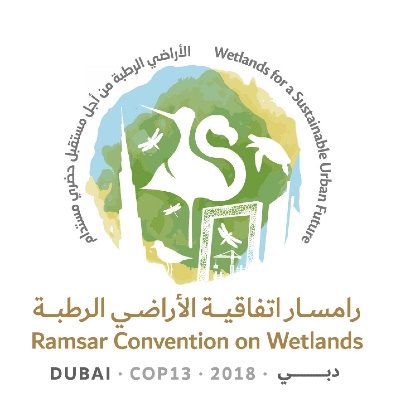 to the Ramsar Convention on Wetlands“Wetlands for a Sustainable Urban Future”Dubai, United Arab Emirates, 21-29 October 2018Draft Daily ReportDay 3 – Wednesday 24 October (Afternoon plenary session)Wednesday 24 October 201815.15 – 18.10 Plenary sessionAgenda item 18: Consideration of the draft resolutions and recommendations submitted by Contracting Parties and the Standing Committee (continued)18.19 Draft resolution on the importance of wetlands [for][in the context of] peace and [human security][security]1.	Senegal introduced the draft resolution in document COP13 Doc.18.19.2.	France and Rwanda supported the draft resolution in principle but believed that it would benefit from some amendments.3.	France, supported by Ukraine, proposed the establishment of a working group to produce a revised version.4.	Australia, Belgium, Brazil, Canada, Chile, Colombia, Cuba, Dominican Republic, Islamic Republic of Iran, Japan, Thailand, Turkey and the United States of America did not support the draft resolution in its current form, believing that significant parts of it lay outside the scope and competence of the Convention.5.	The President established a working group to take forward discussion of the draft resolution. He requested all Contracting Parties with proposed amendments to communicate these to the Secretariat within two hours of the close of the session. These would be made available to the chair of the working group, once appointed. 18.6 Draft resolution on the review of the fourth Strategic Plan of the Ramsar Convention6.	The Secretariat introduced the draft resolution in document COP13 Doc.18.6.7.	Australia, Austria on behalf of the Member States of the European Union, Belgium, Burundi, Canada, Islamic Republic of Iran, Malawi on behalf of the Africa region, Thailand and the United States of America supported the draft resolution, with Austria on behalf of the EU, Belgium, Canada, Thailand and the United States of America noting that they had amendments to propose.8.	China drew attention to inconsistencies in the definitions of “wetland” applied by the Ramsar Convention and within the 2030 Agenda.9.	The President requested all Contracting Parties with proposed amendments to communicate these to the Secretariat within two hours of the close of the session so that a revised version of the draft resolution could be prepared for consideration at a later session. 18.7 Draft Resolution on enhancing the Convention’s implementation, visibility and synergies with other multilateral environmental agreements and other international institutions 10.	The Secretariat introduced the draft resolution in document COP13 Doc.18.7.11.	China, Eswatini on behalf of the Africa region, France and Islamic Republic of Iran expressed general support for the draft resolution in document COP13 Doc.18.7. Canada, Colombia, Ecuador, India, the United Kingdom speaking also on behalf of Finland, and the United States of America all indicated that they had amendments to propose.12.	Turkey stated that, were the existing paragraph 34 to be retained in an adopted Resolution, it would enter a reservation on this paragraph.13.	The observer from the Secretariat of the Convention on Biological Diversity encouraged the participation of the Ramsar Convention in the development of the post-2020 Global Biodiversity Framework.14.	The President requested all Contracting Parties with proposed amendments to communicate these to the Secretariat within two hours of the close of the session so that a revised version of the draft resolution could be prepared for consideration at a later session. 18.25 Draft resolution on wetlands in polar and subpolar regions15.	Sweden introduced the draft resolution in document COP13 Doc.18.25, indicating that a revised version had been prepared. 16. 	Argentina, Australia, Canada, Chile, China, Colombia, Denmark, Ecuador, France, Japan, New Zealand, Norway, South Africa on behalf of the African region, the United Kingdom and the United States of America all proposed amendments to the draft resolution, many Parties expressing concern that aspects of the present draft were beyond the scope and mandate of the Ramsar Convention.17.	The President established a working group to produce a revised version of the draft resolution for consideration at a later session. He requested all Contracting Parties with proposed amendments to communicate these to the Secretariat within two hours of the close of the session. These would be made available to the chair of the working group, once appointed.18.8 Ramsar Regional Initiatives 2019-2021 and their Operational Framework18.	The Secretariat introduced the draft resolution in document COP13 Doc. 18.8.19.	Interventions broadly in support of the draft resolution, but raising a number of specific observations and proposed amendments, were made by Argentina, Australia, Bahrain, Bolivia (Plurinational State of), Brazil, Chile, Colombia, Costa Rica, Cuba, Dominican Republic, Ecuador, Japan, Mongolia, New Zealand, Senegal, Slovenia, Sweden on behalf of the Member States European Union present at COP13, Turkey and the United States of America.20.	The President established a working group to take forward discussion of the draft resolution and report back to a future session. He requested all Contracting Parties with proposed amendments to communicate these in writing to the Secretariat within two hours of the close of the session. These would be made available to the chair of the working group, once appointed.18.10 The status of Sites in the Ramsar List of Wetlands of International Importance.21.	The Secretariat introduced the draft resolution in document COP13 Doc.18.10.22.	Interventions broadly in support of the draft resolution, but raising a number of specific observations and proposed amendments, were made by Argentina, Australia, Austria on behalf of the European region,  Bolivia (Plurinational State of), Botswana, Burkina Faso, Colombia, Costa Rica, Dominican Republic, Ecuador, Islamic Republic of Iran, Kenya on behalf of the African region, Liberia, Oman, Peru, South Sudan, Uganda, the United States of America, Venezuela (Bolivarian Republic of), Zambia and the observer from BirdLife International.23.	The President asked all Contracting Parties with proposed amendments to submit these in writing to the Secretariat within two hours of the close of the session so that a revised version of the draft resolution could be prepared for consideration at a later plenary session.Ramsar COP13 Rep.4